AMP GROUP PRACTICE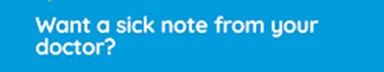 PATIENT SICK / FIT NOTE REQUEST FORMI understand:The clinician has a right to refuse my requestUnless I hear otherwise I can collect my note from the reception desk in 3 working daysOFFICE USE ONLYOFFICE USE ONLYOFFICE USE ONLYOFFICE USE ONLYOFFICE USE ONLYOFFICE USE ONLYCLINICAL ASSESSMENT OF SICK NOTE EXTENSION REQUESTCLINICAL ASSESSMENT OF SICK NOTE EXTENSION REQUESTCLINICAL ASSESSMENT OF SICK NOTE EXTENSION REQUESTCLINICAL ASSESSMENT OF SICK NOTE EXTENSION REQUESTCLINICAL ASSESSMENT OF SICK NOTE EXTENSION REQUESTCLINICAL ASSESSMENT OF SICK NOTE EXTENSION REQUESTNotes checked: (please tick)Notes checked: (please tick)YESNORequest approved: (please tick)Request approved: (please tick)YESNONotes:Notes:Notes:Notes:Notes:Notes:GP AUTHORISATION FOR SICK NOTE EXTENSION TO BE PROCESSEDGP AUTHORISATION FOR SICK NOTE EXTENSION TO BE PROCESSEDGP AUTHORISATION FOR SICK NOTE EXTENSION TO BE PROCESSEDGP AUTHORISATION FOR SICK NOTE EXTENSION TO BE PROCESSEDGP AUTHORISATION FOR SICK NOTE EXTENSION TO BE PROCESSEDGP AUTHORISATION FOR SICK NOTE EXTENSION TO BE PROCESSEDGP AUTHORISATION FOR SICK NOTE EXTENSION TO BE PROCESSEDGP AUTHORISATION FOR SICK NOTE EXTENSION TO BE PROCESSEDGP AUTHORISATION FOR SICK NOTE EXTENSION TO BE PROCESSEDReviewed by:DrDrDrSigned:Signed:APPROVED: (please tick)APPROVED: (please tick)APPROVED: (please tick)YESNOIF SICK NOTE EXTENSION IS NOT APPROVED PLEASE GIVE FURTHER GUIDANCE BELOWIF SICK NOTE EXTENSION IS NOT APPROVED PLEASE GIVE FURTHER GUIDANCE BELOWIF SICK NOTE EXTENSION IS NOT APPROVED PLEASE GIVE FURTHER GUIDANCE BELOWIF SICK NOTE EXTENSION IS NOT APPROVED PLEASE GIVE FURTHER GUIDANCE BELOWIF SICK NOTE EXTENSION IS NOT APPROVED PLEASE GIVE FURTHER GUIDANCE BELOWIF SICK NOTE EXTENSION IS NOT APPROVED PLEASE GIVE FURTHER GUIDANCE BELOWIF SICK NOTE EXTENSION IS NOT APPROVED PLEASE GIVE FURTHER GUIDANCE BELOWIF SICK NOTE EXTENSION IS NOT APPROVED PLEASE GIVE FURTHER GUIDANCE BELOWIF SICK NOTE EXTENSION IS NOT APPROVED PLEASE GIVE FURTHER GUIDANCE BELOWSEE GPSEE NURSE CLINICIANSEE NURSE CLINICIANTELEPHONE CONSULTATIONTELEPHONE CONSULTATIONTELEPHONE CONSULTATION